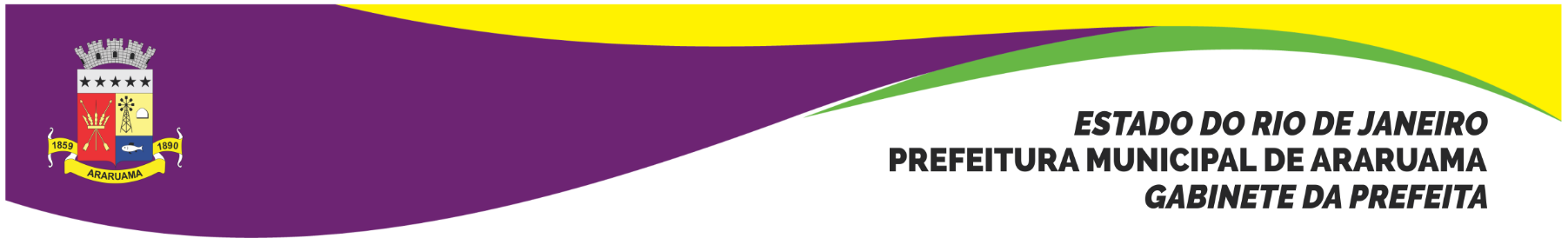 TERMO DE INEXIGIBILIDADE N° 020/2018RATIFICO a inexigibilidade de licitação em favor da empresa C&S SOLUÇÕES EDUCACIONAIS LTDA ME, no valor R$ 21.990,00 (vinte e um mil, novecentos e noventa reais), Inciso III, do Artigo 25, da Lei Federal n° 8.666/93, em conformidade com o parecer exarado pela Procuradoria Geral do Município, constante do Processo Administrativo Municipal n° 30.712/2018. Gabinete da Prefeita, 31 de outubro de 2018.Lívia Bello“Lívia de Chiquinho”PrefeitaAC/c